FIȘĂ DE LUCRUNumerele și cifrele: 0 → 6Completează/ barează elementele pentru a obține mulțimile:Scrie cifra corespunzătoare numărului de elemente din fiecare mulțime: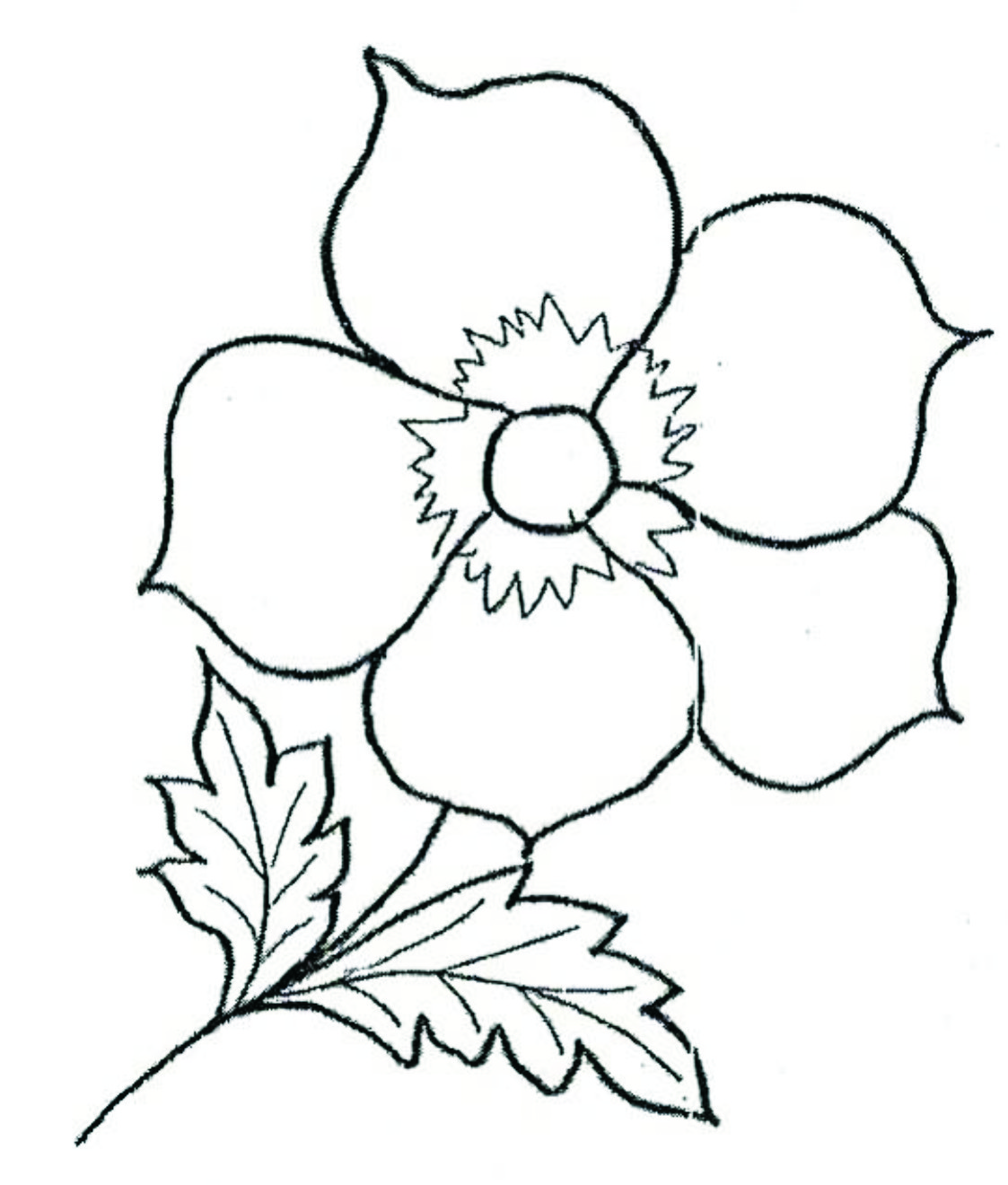 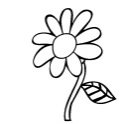 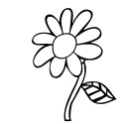 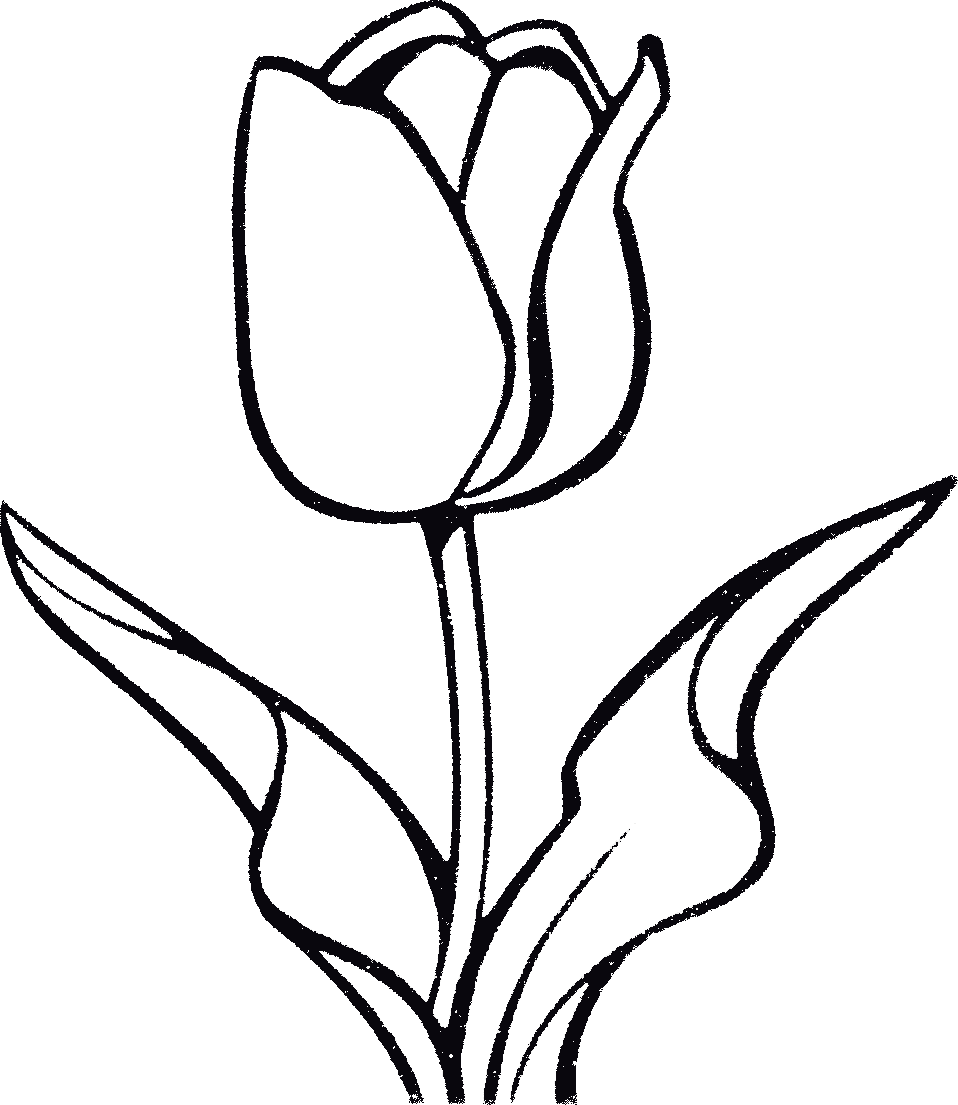 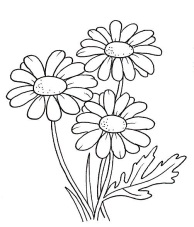 Numără crescător și descrescător:Scrie vecinii numerelor:Scrie numerele cuprinse între:Completează numerele care lipsesc:0       __      __       3       __      __      6      __      5       __       __       2      __      0Compune și descompune numerele:3	   3           4	     2           5	      1       0              6              2         2         2           …..             42                …..             …..              1                   6                             6                                                                                       0                                              4Formează mulțimile potrivite. Scrie în tabel cifra corespunzătoare numărului de elemente: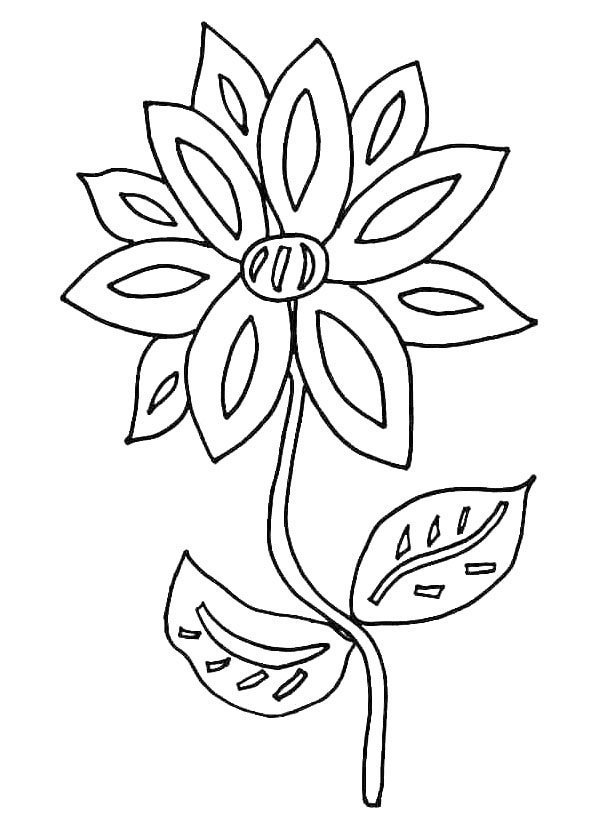 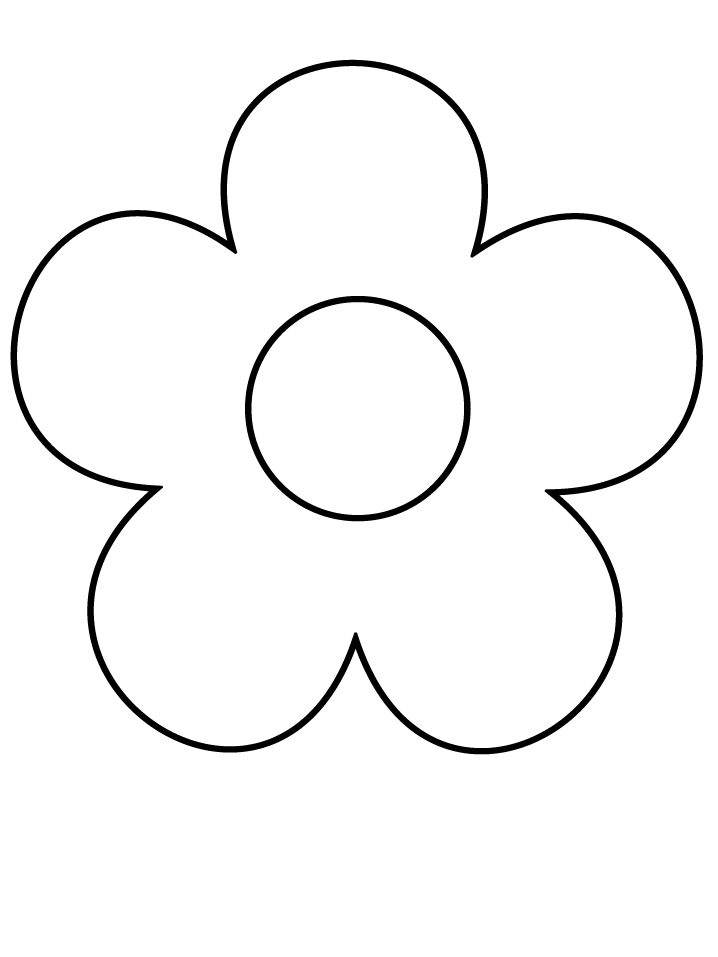 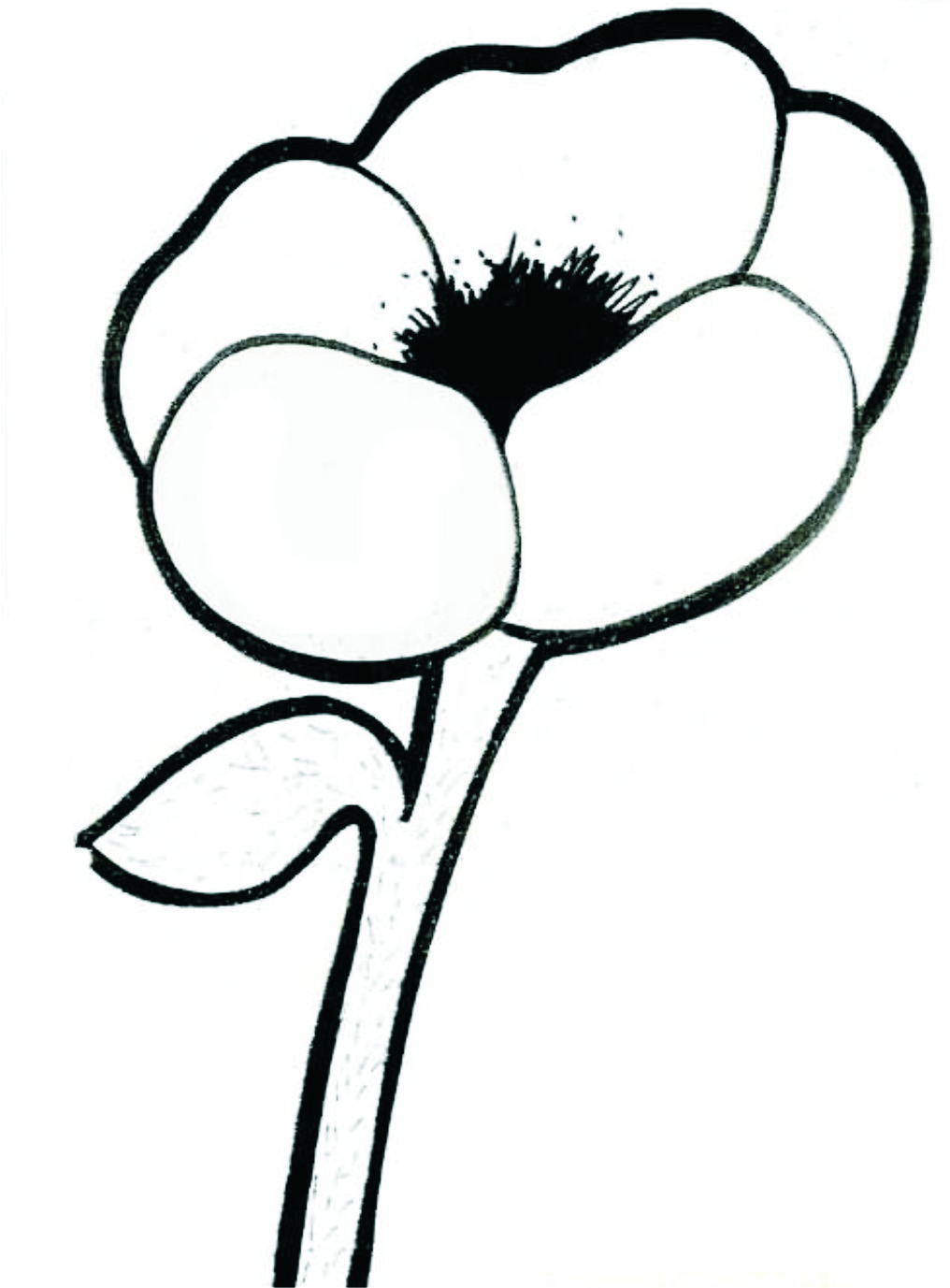 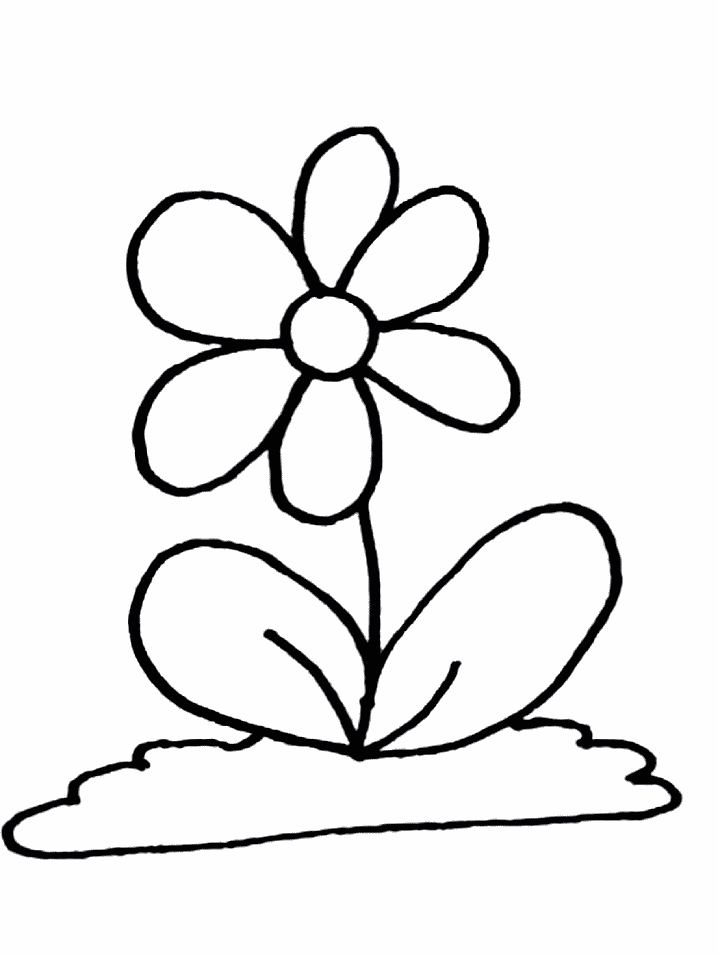 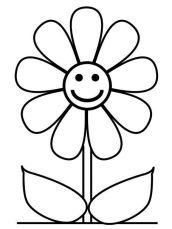 Colorează numărul mai mare:6                                                                  1       2                                        2 3 5 1 4 23564025331